ISTITUTO COMPRENSIVO  ‘LOMBARDIA’COLOGNO MONZESEPROTOCOLLO  DI ACCOGLIENZA  PER STUDENTI STRANIERI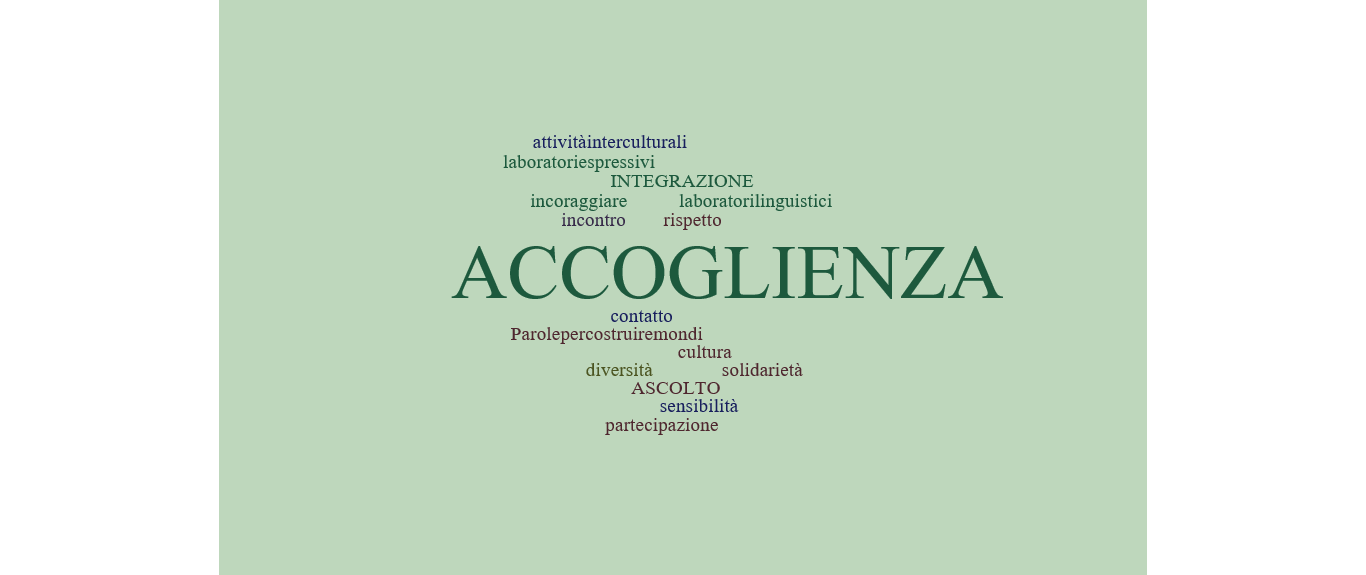 PremessaLa presenza di un numero sempre più consistente di alunni non italofoni nelle nostre scuole è un dato strutturale e riguarda tutti  i livelli del sistema scolastico. “Con il termine  accoglienza  ci si riferisce all’insieme degli adempimenti attraverso i quali viene formalizzato il rapporto dell’alunno e della sua famiglia con la realtà scolastica. Il momento dell’accoglienza e del primo inserimento risulta fondamentale per un corretto processo d’integrazione” ( ‘Linee guida  per l’accoglienza e l’integrazione degli alunni stranieri’ emanate dal Miur, febbraio 2014 ).Finalità del Protocollo di AccoglienzaFacilitare l’ingresso nel nostro sistema scolastico e sociale degli alunni neo arrivati e delle loro famiglieFavorire l’apprendimento delle lingua italiana per facilitare l’inserimento e la socializzazione degli alunniPromuovere l’incontro di studenti e famiglie con modelli culturali differenti, per costruirne di nuovi in funzione di una reale integrazioneIl Protocollo di Accoglienza illustra  la modalità comune, corretta e pianificata, attraverso la quale nel nostro Istituto Comprensivo viene agevolato l’inserimento  degli alunni stranieri, ponendo le basi per un percorso scolastico positivo.La modalità d’inserimento considera contemporaneamente diversi aspetti:amministrativo e burocraticorelazionale e comunicativoeducativo-didatticosocialeQuesti diversi aspetti richiedono un insieme di attività che coinvolgono tutti i Docenti, il Dirigente Scolastico ed il Personale di Segreteria, in quanto riguardano:informazione ed iscrizioneconoscenza ed accoglienzaosservazione – assegnazione alla classe e predisposizione di laboratori linguisticiinserimento nell’ambito scolastico e nel territorioI  provvedimenti previsti nel  Protocollo di Accoglienza riguardano tre fasi:Iscrizione e prima conoscenzaIn questa prima fase occorre spiegare alle famiglie l’organizzazione della scuola, per coinvolgerle e renderle partecipi delle attività di inserimento.Il personale di segreteria:Accompagna i genitori nella compilazione dei moduli di iscrizioneFornisce informazioni sul funzionamento della scuola in cui è iscritto l’alunnoConsegna e illustra  alle famiglie degli alunni della Primaria il fascicolo ‘Come funziona la scuola Primaria in Italia’, tradotto in diverse lingueConsegna e illustra alle famiglie l’opuscolo informativo ‘ Religione Cattolica a scuola’Raccoglie tutta la documentazione: autocertificazioni,  assicurazioni, opzione religione, iter scolastico precedente, deleghe,..Comunica l’arrivo del nuovo alunno al Dirigente Scolastico ed ai docenti referenti  (coordinatore delle attività Interculturali e incaricati  della prima Accoglienza )Comunica la data del primo incontro tra la famiglia e gli insegnantiAccoglienza Per ogni ordine di scuola, la Commissione Intercultura del nostro Istituto      Comprensivo ha individuato uno o due insegnanti di riferimento che si occupano di accogliere le famiglie ed i nuovi alunni.          Il documento ‘Diversi da chi? ‘, curato dall’Osservatorio nazionale per            l’integrazione degli alunni stranieri e per l’intercultura, pubblicato     ad ottobre 2015, raccomanda di promuovere l’informazione e facilitare la partecipazione delle famiglie di origine straniera. Il dialogo fra la scuola e famiglie deve essere denso e ravvicinato in un momento topico come  l’ingresso dei figli a scuola. I docenti di riferimento si occupano di: Raccogliere i dati disponibili in segreteria                                           Far conoscere la nuova scuola ed illustrare l’organizzazione scolastica, attraverso il documento ‘Sintesi del foglio informativo e del regolamento dell’Istituto Comprensivo’Compilare la scheda  disponibile in varie lingue, insieme ai familiari dell’alunno, per  avere informazioni sulla conoscenza della lingua e sull’iter scolastico dell’alunnoContattare se necessario i mediatori linguistici  e/o utilizzare le risorse all’interno della scuola (per es. gli alunni stranieri o i genitori )Effettuare un colloquio con il bambino per valutare abilità, competenze, bisogni specifici di apprendimento ed interessi.Promuovere  le iniziative organizzate dal Comune per la formazione linguistica degli adulti, attraverso la consegna di opuscoli informativi.Proporre l’assegnazione alla classe al Dirigente Scolastico e fornire le informazioni raccolte ai docenti che accoglieranno il nuovo studente in classe/sezione.Riguardo all’assegnazione alla classe, l’ inserimento scolastico dei bambini stranieri avviene sulla base della LEGGE N.40 DEL1998 sull’immigrazione straniera in Italia e sul decreto D.P.R.394 /99Tale normativa sancisce che:Tutti i minori stranieri, sia regolari che non, hanno il diritto e l’obbligo dell’inserimento scolasticoL’iscrizione dei minori stranieri alla scuola dell’obbligo può essere richiesta in un qualunque periodo dell’anno scolasticoI minori devono essere iscritti alla classe corrispondente all’età anagrafica, salvo che il collegio dei docenti deliberi l’iscrizione ad una classe diversa, tenendo conto di:                                                   ordinamento degli studi del paese di provenienza (con iscrizione alla classe immediatamente superiore o immediatamente inferiore)competenza, abilità e livelli di preparazione dell’alunno    Nel rispetto della normativa e del recente Vademecum emanato dall’Osservatorio nazionale per  l’integrazione degli alunni stranieri e per l’intercultura, nel nostro Istituto Comprensivo la classe di inserimento viene generalmente  determinata sul criterio dell’età, ma  ogni alunno viene poi osservato e considerato in base al suo percorso personale ed ai suoi bisogni educativi. Quando le docenti di riferimento lo ritengano necessario, è prevista la possibilità di effettuare una soglia di osservazione di circa due settimane, prima di determinare la classe in modo definitivo.Il presente Protocollo di Accoglienza tiene altresì conto della proposta dell’Osservatorio di attivare interventi di formazione linguistica  prima dell’inserimento in classe per facilitare un graduale inserimento; tale modalità potrà essere attuata nei plessi in cui saranno disponibili laboratori di Alfabetizzazione Linguistica. Inserimento in classeI docenti referenti, insieme agli insegnanti di classe, individueranno sulla base delle risorse disponibili  percorsi di facilitazione da attivare a livello didattico- relazionale:laboratori linguistici per livelli differenti (Prima Alfabetizzazione/ Consolidamento Linguistico e acquisizione della lingua per studiare ) unità d’apprendimento semplificate per lo studiopartecipazione a laboratori espressivipartecipazione della classe, delle scuole e dell’Istituto ad attività interculturaliutilizzo di materiali nelle diverse lingue                                                     individuazione di compagni di classe-tutor a rotazionepromozione di attività di piccolo gruppocoinvolgimento delle famiglie degli alunni in attività interculturaliValutazionePer la verifica e la valutazione dei processi di apprendimento degli alunni non italofoni si tiene conto dei progressi rispetto alla situazione di partenza, delle potenzialità d’apprendimento e delle osservazioni effettuate dai docenti e facilitatori in merito all’impegno, alla motivazione, alle competenze relazionali ed alla situazione generale in cui si è attuato il processo d’inserimento nella nuova realtà sociale e culturale.“La valutazione di fine anno deve essere coerente con i piani personalizzati e tener conto dei progressi effettivi registrati a partire dalle situazioni in ingresso” (‘Diversi da chi? ‘, Osservatorio nazionale pe l’integrazione degli alunni stranieri e per l’intercultura). Strumenti e mezzi:schede predisposte per la verifica delle competenze iniziali;schede  e prove orali per rilevare in itinere i progressi dell’alunno;osservazioni periodiche sistematiche: osservazione di comportamenti (miglioramento delle competenze linguistiche di base,delle capacità relazionali, dell’autonomia), analisi degli interventi degli studenti nelle conversazioni guidate;analisi dei prodotti realizzati in itinere;test di verifica e controllo su ascolto, parlato, lettura e scrittura, per rilevare i miglioramenti delle competenze linguistiche funzionali alla comunicazione, alla comprensione, allo studio;incontri di accordo tra gli insegnanti che operano con l’alunno.incontri con le famiglie.La Commissione Intercultura 